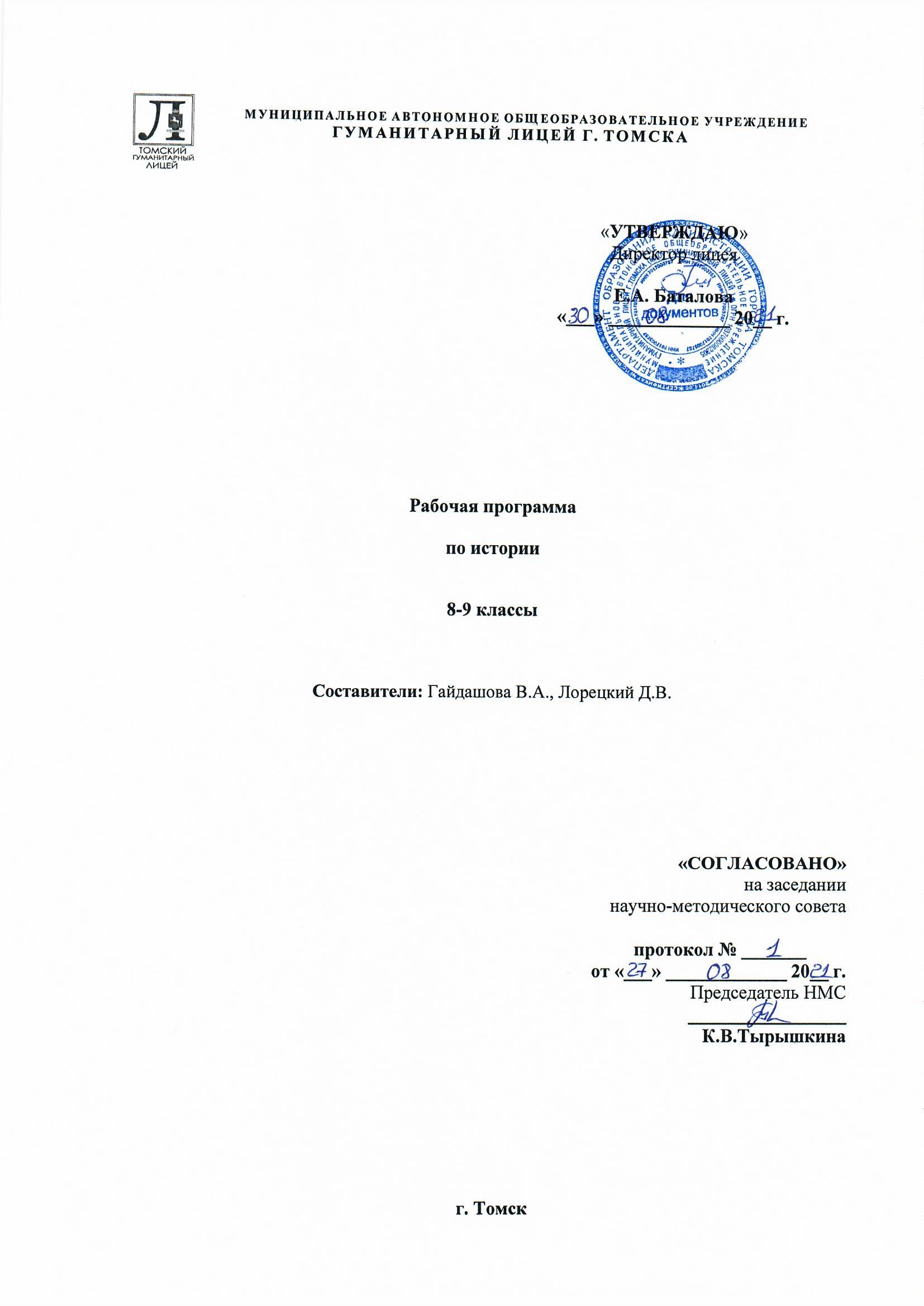 Пояснительная запискаДанная рабочая программа составлена в соответствии с федеральным государственным образовательным стандартом (ФГОС) основного общего образования 2010 года по учебному предмету «История» для 8 класса общеобразовательных учреждений. Для составления данной программы за основу была взята авторская программа для 6-9 классов по истории, Москва: «Просвещение» 2016 года под редакцией академика РАН А.В. Торкунова. Программа соответствует Обязательному минимуму содержания исторического образования для полной средней школы, утвержденному Министерством образования Российской Федерации. Программа по курсу «История» 8-9 класса составлена в соответствии с учебным планом образовательного учреждения МАОУ Гуманитарный лицей г. Томска и рассчитана на 170 часов учебного времени.Цели курса:1.	формирование общей картины исторического развития человечества, получение учениками представлений об общих, ведущих процессах, явлениях и понятиях;2.	развитие умений по применению исторических знаний в жизни;3.	приобщение учащихся к национальным и мировым культурным традициям, воспитание патриотизма, формирование гражданского самосознания.Достижение поставленных целей происходит через реализацию следующих образовательных и воспитательных задач:Основными образовательными задачами курса являются:1.	формирование исторического мышления учащихся;2.	развитие умений работы с книгой и с картографическим материалом;3.	формирование навыков пересказа материала учебника, ответа на фактологические и проблемные вопросы;4.	формирование умений пользоваться историческими терминами и понятиями, знание важнейших дат исторических событий;5.	формирование знаний о взаимодействии человека с окружающей средой, об экономическом развитии обществ мира и России в эпоху Нового времени, о политическом и социальном строе в эпоху Нового времени, знаний о наиболее ярких личностях эпохи;6.	формирование умений охарактеризовать события, образ жизни в эпоху Нового времени;7.	формирование представлений о политических институтах и умений оперировать этими понятиями (абсолютизм, монархия, законы, нормы морали и т.д.);8.	уделять внимание истории мировых религий – христианства и ислама.В ходе обучения необходимо решить следующие воспитательные задачи:1.	формирование правовой культуры школьников;2.	формирование представлений о возникших  в эпоху Нового времени общечеловеческих ценностях и уважение этих достижений, (достижения в науке, искусстве, литературе, архитектуре и т.д.);3.	развитие познавательных способностей учащихся (видеть красоту в культуре, архитектуре), воспитание потребности испытывать радость от общения с ними;4.	формирование веротерпимости, широту мировоззрения, гуманизм;5.	 развитие личностных качеств школьников на основе примеров из истории нового времени: свободолюбия, патриотизма, мужества, благородства, мудрости.Планируемые результаты освоения учебного предмета:Личностные: воспитание российской гражданской идентичности: патриотизма, уважения к Отечеству, прошлое и настоящее многонационального народа России; осознание своей этнической принадлежности, знание истории, языка, культуры своего народа, своего края, основ культурного наследия народов России и человечества; усвоение гуманистических, демократических и традиционных ценностей многонационального российского общества; воспитание чувства ответственности и долга перед Родиной;формирование ответственного отношения к учению, готовности и способности обучающихся к саморазвитию и самообразованию на основе мотивации к обучению и познанию, осознанному выбору и построению дальнейшей индивидуальной траектории образования на базе ориентировки в мире профессий и профессиональных предпочтений, с учётом устойчивых познавательных интересов, а также на основе формирования уважительного отношения к труду, развития опыта участия в социально значимом труде;формирование целостного мировоззрения, соответствующего современному уровню развития науки и общественной практики, учитывающего социальное, культурное, языковое, духовное многообразие современного мира;формирование осознанного, уважительного и доброжелательного отношения к другому человеку, его мнению, мировоззрению, культуре, языку, вере, гражданской позиции, к истории, культуре, религии, традициям, языкам, ценностям народов России и народов мира; готовности и способности вести диалог с другими людьми и достигать в нём взаимопонимания;освоение социальных норм, правил поведения, ролей и форм социальной жизни в группах и сообществах, включая взрослые и социальные сообщества; участие в школьном самоуправлении и общественной жизни в пределах возрастных компетенций с учётом региональных, этнокультурных, социальных и экономических особенностей;развитие морального сознания и компетентности в решении моральных проблем на основе личностного выбора, формирование нравственных чувств и нравственного поведения, осознанного и ответственного отношения к собственным поступкам;формирование коммуникативной компетентности в общении и сотрудничестве со сверстниками, детьми старшего и младшего возраста, взрослыми в процессе образовательной, общественно полезной, учебно-исследовательской, творческой и других видов деятельности;формирование ценности здорового и безопасного образа жизни; усвоение правил индивидуального и коллективного безопасного поведения в чрезвычайных ситуациях, угрожающих жизни и здоровью людей, правил поведения на транспорте и на дорогах;формирование основ экологической культуры соответствующей современному уровню экологического мышления, развитие опыта экологически ориентированной рефлексивно-оценочной и практической деятельности в жизненных ситуациях;осознание значения семьи в жизни человека и общества, принятие ценности семейной жизни, уважительное и заботливое отношение к членам своей семьи;развитие эстетического сознания через освоение художественного наследия народов России и мира, творческой деятельности эстетического характера.Метапредметные:умение самостоятельно определять цели своего обучения, ставить и формулировать для себя новые задачи в учёбе и познавательной деятельности, развивать мотивы и интересы своей познавательной деятельности;умение самостоятельно планировать пути достижения целей,  в том числе альтернативные,  осознанно выбирать  наиболее эффективные способы решения учебных и познавательных задач;умение соотносить свои действия с планируемыми результатами, осуществлять контроль своей деятельности в процессе достижения результата, определять способы действий в рамках предложенных условий и требований, корректировать свои действия в соответствии с изменяющейся ситуацией;умение оценивать правильность выполнения учебной задачи, собственные возможности её решения;владение основами самоконтроля, самооценки, принятия решений и осуществления осознанного выбора в учебной и познавательной деятельности;умение определять понятия, создавать обобщения, устанавливать аналогии, классифицировать,   самостоятельно выбирать основания и критерии для классификации, устанавливать причинно-следственные связи, строить  логическое рассуждение, умозаключение (индуктивное, дедуктивное  и по аналогии) и делать выводы;умение создавать, применять и преобразовывать знаки и символы, модели и схемы для решения учебных и познавательных задач;смысловое чтение;умение организовывать учебное сотрудничество и совместную деятельность с учителем и сверстниками; работать индивидуально и в группе: находить общее решение и разрешать конфликты на основе согласования позиций и учёта интересов;  формулировать, аргументировать и отстаивать своё мнение;умение осознанно использовать речевые средства в соответствии с задачей коммуникации для выражения своих чувств, мыслей и потребностей; планирования и регуляции своей деятельности; владение устной и письменной речью, монологической контекстной речью;формирование и развитие компетентности в области использования информационно-коммуникационных технологий (далее ИКТ– компетенции);формирование и развитие экологического мышления, умение применять его в познавательной, коммуникативной, социальной практике и профессиональной ориентации.Предметные:формирование основ гражданской, этнонациональной, социальной, культурной самоидентификации личности обучающегося, осмысление им опыта российской истории как части мировой истории, усвоение базовых национальных ценностей современного российского общества: гуманистических и демократических ценностей, идей мира и взаимопонимания между народами, людьми разных культур;овладение базовыми историческими знаниями, а также представлениями о закономерностях развития человеческого общества с древности до наших дней в социальной, экономической, политической, научной и культурной сферах; приобретение опыта историко-культурного, цивилизационного подхода к оценке социальных явлений, современных глобальных процессов;формирование умений применения исторических знаний для осмысления сущности современных общественных явлений, жизни в современном поликультурном, полиэтничном и многоконфессиональном мире;формирование важнейших культурно-исторических ориентиров для гражданской, этнонациональной, социальной, культурной самоидентификации личности, миропонимания и познания современного общества на основе изучения исторического опыта России и человечества;развитие умений искать, анализировать, сопоставлять и оценивать содержащуюся в различных источниках информацию о событиях и явлениях прошлого и настоящего, способностей определять и аргументировать своё  отношение к ней;воспитание уважения к историческому наследию народов России; восприятие традиций исторического диалога, сложившихся в поликультурном, полиэтничном и многоконфессиональном Российском государстве.Содержание программыПервый год обученияИстория России	Тема 1. Российское государство в конце XVIII в.: проблемы и перспективы.Особенности общественного устройства. Быт и нравы населения. Социально-экономическое развитие России. Россия и мир в конце XVII в. Территория Российской империи в начале XVIII в. Семья Алексея Михайловича. Правление Федора Алексеевича. Внешняя и внутренняя политика. Уничтожение местничества.Тема 2. Начало правления Петра I: первые политические мероприятия царя.Династический кризис. Стрелецкие бунты. Правление царевны Софьи. «Вечный мир» с Речью Посполитой. Крымские походы. Жизнь Петра в Преображенском. Формирование его личности. Военные забавы. Немецкая слобода. Влияние европейцев. Переворот 1689 года. Сподвижники Петра. Азовские походы и строительство флота в Воронеже.«Великое посольство». Петр в Голландии и Англии. Стрелецкий бунт 1698 года. Расправа со стрельцами.Тема 3. Участие России в Северной войне.Складывание антишведской коалиции. Начало Северной войны. Личность Карла XII. Поражение под Нарвой. Преобразование армии. Рекрутская система. Создание регулярных частей. Первые победы. Основание Петербурга. Разгром Карлом XII армии Августа II. Карл поворачивает на Украину. Измена гетмана И.С. Мазепы. Битва при Лесной. Полтавское сражение. Военное искусство Петра 1. Разгром армии Карла XII. Значение Полтавской победы. Захват Прибалтики. Прутский поход Петра. Вторжение в Финляндию. Морские победы России. Ништадтский мир. Его значение. Превращение России в империю. Принятие Петром императорского титула. Каспийский поход и его результаты.Тема 4. Петровская модернизация: реформирование системы государственного управления.Причины петровских реформ. Их ход, методы проведения. Учреждение Сената. Образование коллегий. Упразднение патриаршества и учреждение Синода. «Генеральный регламент». Формирование системы абсолютизма. Образование губерний. Местные органы власти. Введение подушной подати. Ревизии. Указ о единонаследии. Табель о рангах. Система российских сословий.Тема 5. Петровская модернизация: изменения в экономическом укладе.Реформы в экономике. Политика протекционизма и меркантилизма. Использование зарубежного опыта в сельском хозяйстве, мануфактурном производстве, судостроении. Ремесленные цехи. Денежная реформа. Налоговая реформа. Подушная подать. Развитие путей сообщения. Начало строительства Вышневолоцкого, Ладожского обводного, Волго-Донского каналов. Экономический подъём и его причины.  Работные люди. Приписные и посессионные крестьяне. Тема 6. Петровские преобразования в области культуры.Развитие системы образования. Начальное обучение. Подготовка специалистов. Введение гражданского шрифта, современных цифр, реформа летосчисления. Новые учебные пособия. Газета «Ведомости». Первая публичная библиотека. Кунсткамера. Указ о создании Академии наук. Новые веяния в живописи, скульптуре, архитектуре. Появление светской живописи. Творчество Ивана Никитина и Андрея Матвеева. Бартоломео Карло Растрелли. Доменико Трезини. Архитектура петровского времени. Изменения в быту. Новые обычаи. Ассамблеи. «Юности честное зерцало». Быт дворянства и быт других сословий.Тема 7. Народные движения в эпоху Петра I. Причины народного недовольства в разных слоях общества. Восстание в Астрахани. Положение казачества при Петре 1. Причины движения Булавина. Ход восстания, его разгром и последствия.Тема 8. Эпоха дворцовых переворотов: понятие, сущность, периодизация.Основные подходы историков к сущности дворцовых переворотов. Указ о престолонаследии и причины дворцовых переворотов. Основные социальные слои, участвующие в дворцовых переворотах. Семья Петра I.Личность царевича Алексея. Причины разлада с отцом. Сыск по делу об измене царевича. Его гибель. Причины принятия «Устава о наследии престола», его сущность, последствия. Новый порядок престолонаследия — один из факторов политической жизни последующей эпохи.Тема 9. Российская империя при первых «наследниках» Петра I: Екатерина I и Анна Иоанновна.Правление Екатерины 1. Положение Меншикова. Верховный тайный совет. Правление Петра II. Падение Меншикова. Долгорукие. Смерть Петра II и пресечение рода Романовых. Приглашение на престол Анны Иоанновны. Кондиции. Попытка ограничения самодержавия. Ликвидация кондиций и упразднение Верховного тайного совета. Восстановление самодержавия. Окружение императрицы. Внутренняя политика. Кабинет министров. Заговор Волынского.Тема 10. Российское государство при Елизавете Петровне.Завещание Анны Иоанновны. Брауншвейгекое семейство. Иоанн Антонович. Регентство Бирона. Регентство Анны Леопольдовны. Елизавета Петровна. Переворот 25 ноября 1741 года. Судьба Брауншвейгского семейства. Заточение и гибель Иоанна Антоновича. Личность императрицы. Её влияние на политику страны. Внутренняя политика. Возвращение к «петровским традициям». Деятельность Шуваловых и Разумовских. Тема 11. Внешняя политика империи в эпоху дворцовых переворотов.Особенности внешней политики России в эпоху дворцовых переворотов. Вмешательство в войну за «польское наследство». Война с Турцией, возвращение Азова. Участие России в Семилетней войне. Победы русского оружия. Выход России из войны, её результаты. Результаты внешней политики России в период дворцовых переворотов.Тема 12. Император Петр III и завершение дворцовых переворотов. Происхождение и личность Петра III. Его женитьба на Екатерине. Правление Петра III: Манифесте вольности дворянства, выход России из Семилетней войны, попытка секуляризации. Причины недовольства Петром III и его политикой. Происхождение Екатерины II. Её жизнь в России. Переворот 1762 года. Свержение Петра III и его гибель.Тема 13. Екатерина II Великая: личность и эпоха.Личность императрицы. Влияние идей французских просветителей. Первые годы правления. Уложенная комиссия и её работа. «Наказ» Екатерины. Роспуск Уложенной комиссии, её значение. Сподвижники Екатерины. Принципы общения Екатерины с людьми, «работа с кадрами». Личность и дела Г.А. Потемкина.Тема 14. Народные движения во второй половине XVIII в. Крестьянская война Е.И. Пугачева.Причины восстания. Фактор самозванства. Начало движения. Осада Оренбурга. Состав участников восстания. Внутреннее управление повстанцев. Их цели, призывы, идеология. Отход на Урал. Новое наступление. Взятие поволжских городов. Крестьянская война. Манифест Пугачева об отмене крепостного права. Причины поражения восстания. Арест Пугачева, расправа над ним и его сторонниками. Значение Пугачевского движения.Тема 15. Особенности внутренней политики Екатерины II.Причины реформ. Губернская реформа. Рост числа городов. Жалованная грамота дворянству. Жалованная грамота городам. Сельское хозяйство. Помещичье землевладение. Положение крестьян. Развитие промышленности. Торговая политика. Выпуск ассигнаций. Влияние французской революции на события в России. Изменение политического курса. Последние годы правления Екатерины II.Тема 16. Внешняя политика Российской империи в эпоху Екатерины II Великой. Задачи внешней политики. Война с Турцией 1768—1774 годов. Кючук-Кайнарджийский мир. Присоединение Крыма. Путешествие Екатерины в Новороссию. Выход России к Чёрному морю. Русско-турецкая война 1787—1791 годов. Взятие Измаила. Ясский договор и его условия. Внутренний строй Речи Посполитой. Причины разделов Речи Посполитой. Первые два раздела. Война с Т. Костюшко. Взятие Варшавы. Третий раздел Речи Посполитой. Земли, присоединённые к России.Тема 17. Россия в период правления Павла I.Личность императора. Противоречивость его характера. Новый закон о престолонаследии. Указ о трёхдневной барщине. Активность законотворчества. Регламентация и усиление дисциплины. Положение в армии. Непредсказуемость действий Павла 1. Рост дворянского недовольства. Переворот 1801 года. Тема 18. Внешняя политика Павла I.Борьба с влиянием идей Французской революции. Вступление России в антифранцузскую коалицию. Военные победы Ушакова. Итальянский и Швейцарский походы Суворова. Значение их побед. Полководческое искусство Суворова и Ушакова — вершина военного искусства России.Тема 19. Просвещение и наука во второй половине XVIII в.Наука и просвещение. Петербургская Академия наук. Деятельность Ж. Делиля, Л. Эйлера и других учёных. «История» В.Н. Татищева. Политика государства в области просвещения. Создание новых учебных заведений. Народные училища. Русская наука и её достижения. Русские астрономы и их открытия. Развитие химии и медицины. Гуманитарная мысль. Князь М.М. Щербатов. Русские механики-самоучки И.И. Ползунов и И.П. Кулибин, их изобретения. Вклад русских учёных в мировую науку.Тема 20. Литература и искусство во второй половине XVIII в.Классицизм как направление в литературе и искусстве, его основные черты. Литература. Творчество Г.Р. Державина. Русская драматургия того времени. Начало сентиментализма. Российская Академия. Первый толковый словарь русского языка. Русская опера. Другие музыкальные жанры. Творчество Д.С. Бортнянского. Русский театр. Крепостные театры. П.С. Ковалёва-Жемчугова. Классицизм в архитектуре. В.И. Баженов. М.Ф. Казаков. Петербургское зодчество. Э.-М. Фальконе, М.И. Козловский. Творения Ф.И. Шубина. Классицизм в живописи. А.П. Лосенко. Начало русского пейзажа — С.Ф. Щедрин и Ф.Я. Алексеев. Портретное искусство. Ф.С. Рокотов, Д.Г. Левицкий, В.Л. Боровиковский. Основание Эрмитажа. Значение русской культуры второй половины XVIII века.Тема 21. Национальная и религиозная политика Российской империи в XVIII. Унификация управления на окраинах империи. Формирование кубанского казачества. Ликвидация украинского гетманства. Насильственная христианизация населения Поволжья.Тема 22. Социальная структура российского общества: специфика жизни и быта сословий российского общества.Основные сословия российского общества. Основные занятия и деятельность российских сословий. Изменения быта положения сословий при Екатерине II. Зарождение буржуазии. Тема 23. Сибирь и современная территория Томской области в конце XVII- начале XVIII вв.Тема 24. Город Томск после губернской реформы Петра I.Тема 25. Томск как уездный город Тобольской провинции.Тема 26. Особенности экономического развитие Томска в XVIII в.Тема 27. Социальный состав и межнациональные отношения в Томске XVIII в.Тема 28. История международных отношений в XVII – XVIII вв.Черты старого и нового в международных отношениях. «Государственный интерес» и возникновение централизованных государств. Средневековый династический принцип в европейской политике. Конфликты католиков и протестантов. Возрастание масштабов военных столкновений. Система «политического равновесия» в Европе. Рождение современной дипломатии. Система постоянного дипломатического представительства. Дипломатическая неприкосновенность. Зарождение основ современного международного права. Тридцатилетняя война — первая общеевропейская война и последняя религиозная война в Европе. Вестфальский мир и изменение соотношения сил в Европе. Войны и дипломатические отношения после Тридцатилетней войны.Тема 29. Экономическое развитие Европы: промышленный переворот и феодальное хозяйство.Изменения в экономике и жизни европейского общества в начале Нового времени. Прогресс в военном деле. Препятствия для внедрения изобретений. Крестьянин и рынок. Разрушение феодальных и возникновение капиталистических отношений. Изменения в отношениях между сеньором и крестьянином. Аренда. Конкуренция. Фермер. Деловые люди — предприниматели. Ломбард. Мануфактура. Ремесленная мастерская и мануфактура. Наемные рабочие. Производительность труда. Централизованные мануфактуры. Рассеянные мануфактуры. Изменения в структуре западноевропейского общества. Финансист. Буржуазия.Тема 30. Гражданская война в Англии и диктатура О. Кромвеля.Понятие «гражданская война». Начальный период гражданской войны. Экипировка. Соотношение сил в начале войны. Перелом в ходе войны. Оливер Кромвель как политик и военный деятель. Железнобокие. Армия «новой модели» — первая в истории Англии регулярная армия. Победа войск парламента при Нейзби. Обострение борьбы индепендентов и пресвитериан. Памфлеты Джона Мильтона. Движение левеллеров во главе с Джоном Лилберном. Завершение гражданской войны. «Вторая» гражданская война. Республиканский этап революции. «Прайдова чистка». Казнь короля и провозглашение в Англии республики. Диктатура Кромвеля. Социальнополитические и религиозные противоречия Английской революции. Период кромвелевской республики. Завоевание Ирландии и Шотландии. Навигационный акт и англо-голландская война. Движение диггеров во главе с Джерардом Уинстэнли. Внутренняя и внешняя политика Англии в период протектората Кромвеля. Причины падения протектората Кромвеля. Англия в период реставрации династии Стюартов. Политические партии — тори и виги. «Хабеас корпус акт». Попытка короля Якова II вернуть страну к абсолютистским порядкам. Роспуск Яковом II парламента. Декларация веротерпимости. «Славная революция». Вильгельм Оранский — король Англии. «Билль о правах». Акт о престолонаследии. Понятие «конституционная монархия». Установление в Англии конституционной (парламентской) монархии. Утверждение буржуазного уклада.Тема 31. Особенности абсолютизма в Европе. Причины Реформации. Нарастание недовольства католической церковью в Европе. Реформация в Германии. Мартин Лютер против папы римского. Теология. «95 тезисов» Мартина Лютера. Идея Лютера об оправдании верой. Принципы лютеранства. Направления в Реформации. Крестьянская война в Германии. Царство справедливости Томаса Мюнцера. Программы восставших крестьян — «Статейное письмо», «Двенадцать статей», «Хайльброннская программа». Поражение крестьян. Дальнейшая судьба лютеранства. Происхождение понятия «протестанты». Аугсбургский религиозный мир. Значение Аугсбургского мира и Нантского эдикта для формирования новой религиознополитической системы в Западной Европе. Распространение лютеранства в Европе. Итоги Реформации. Жан Кальвин и его учение о предопределении. Возникновение нового направления в протестантизме. Отличия в устройстве кальвинистской церкви от католической. Деятельность Жана Кальвина в Женеве. Первые жертвы протестантского фанатизма. Контрреформация. Условия, благоприятствовавшие борьбе католической церкви с Реформацией. Игнатий Лойола. Иезуиты. Особенности ордена иезуитов, методы борьбы с врагами католической церкви. Контрреформация в действии. Способы борьбы католицизма с Реформацией. Инквизиционный трибунал. Книжная цензура — Индекс запрещенных книг. Тридентский собор и его решения.Основные черты французского абсолютизма. Абсолютная монархия. Фаворит. «Дворянство мантии» и «дворянство шпаги». Причины и ход религиозных войн во Франции. Гугеноты. Варфоломеевская ночь. Эдикт Генриха IV о веротерпимости. Государственная деятельность кардинала Ришелье. Меценат. Экономическое и политическое положение Франции после смерти Людовика XIII. Фронда. Кардинал Мазарини. Людовик XIV — «корольсолнце». Абсолютистские черты правления Людовика XIV. Жан Батист Кольбер. Преследование гугенотов при Людовике XIV. Итоги правления «королясолнца».Развитие экономики и перемены в английском обществе. Экспорт. Ускорение процесса расслоения дворянства. Старое дворянство. Джентри — новое дворянство. Аграрный переворот в Англии. Лендлорды. Сущность и последствия огораживаний. Батраки. Пауперы. Королевская власть и Реформация. Английский абсолютизм династии Тюдоров. «Акт о супрематии» и возникновение англиканской церкви. Век Елизаветы. Внутренняя политика королевы Елизаветы I. Протекционизм. Англия — «владычица морей». Причины англо-испанского морского соперничества. Мария Стюарт. Гибель «Непобедимой армады» и значение этого события для возвышения Англии.Испания в правление Изабеллы Кастильской и Фернандо Арагонского: политика и вера. Победа Реконкисты и преследование испанской инквизицией иудеев и мусульман. Мориски. Последствия религиозных гонений для внутреннего и внешнеполитического положения Испании. Держава Карла V и ее раздел. Борьба Карла V за создание мировой католической империи. Австрийская и испанская ветви Габсбургов. Победы и поражения Филиппа II. Эскориал — воплощение духа католицизма и Контрреформации. Последствия Великих географических открытий для Испании. Причины экономического упадка Испании. Идальго. Политический и военный упадок Испании.  Географическое положение Нидерландов. Нидерланды под властью Испании. Развитие капиталистических отношений в экономике Нидерландов. Нидерланды в составе владений испанских Габсбургов. Реформация в Нидерландах и усиление противоречий с испанской монархией. Начало освободительной войны. Восстание иконоборцев. Герцог Альба против «гёзов». «Кровавый совет». Последствия кровавого террора Альбы. «Лесные гёзы» и «морские гёзы» против испанской армии. Вильгельм Оранский — лидер освободительной борьбы. Испано-нидерландская война как социальная революция, ее буржуазный характер. Буржуазная революция. Утрехтская уния и провозглашение независимости страны от Испании. Создание республики — Соединенных провинций Нидерландов. Причины и проявление экономического и политического расцвета Голландии.Тема 32. Европейское Просвещение и политическая мысль XVIII в.Формирование мировоззрения Нового времени. Суть эпохи Просвещения. Секуляризация (обмирщение) сознания. Отличительные черты эпохи Просвещения в сравнении с Возрождением и Реформацией. Просветители. Английское Просвещение. Рационализм — основа учения английских просветителей. Идеи общественного договора Джона Локка и Томаса Гоббса и их значение. Особенности французского Просвещения. Вольтер. Шарль Монтескье и идея разделения властей на законодательную (парламент), исполнительную (монарх) и судебную. «Энциклопедия» и энциклопедисты. Политические и идеологические итоги Просвещения. Идеология. Идеи Жана Жака Руссо. Учения французских философов-утопистов. Жан Мелье. Габриель Мабли.Тема 33. Начало и сущность Великой французской революции.Основные идеи эпохи Просвещения и их реализация в ходе Великой французской революции. Вопрос о целях и средствах в общественном прогрессе. Причины революции, абсолютизм во Франции. Политика Людовика XVI.Тема 34. Великая французская революция: от Термидора к империи. Начальный этап революции. Развитие революции. Требования буржуазии и санкюлотов. Казнь короля. Якобинская диктатура. Директория. Окончание революции. Наполеон Бонапарт (1799–1815 гг.), судьба и особенности личности. Империя Наполеона во Франции (1804 г.), Гражданский кодекс.Тема 35. Наполеоновские войны в Европе и падение империи. Наполеоновские войны в Европе: причины, основные события (1805, 1812, 1815 гг.), последствия: утрата национальной независимости и уничтожение преград на пути перехода от аграрного к индустриальному обществу в Европе.Тема 36. Международные отношения в первой половине XIX в.: Европа после наполеоновский войн.Венский конгресс 1815 г.: противоречия между великими державами, установление новых границ и правил международных отношений Нового времени. Реставрация дореволюционных монархий и Священный Союз. Варианты перехода от аграрного к индустриальному обществу в Европе: парламентские реформы и рабочее чартистское движение в Англии, революции в континентальной Европе. Восточный вопрос международных европейских отношений.Тема 37. Культура стран Европы в конце XVII – начале XIX вв.Основные черты Возрождения. Истоки и предпосылки Возрождения в Италии. Влияние меценатства на развитие культуры эпохи Возрождения. Гуманизм и гуманисты. Хронологические рамки Высокого Возрождения. Титаны итальянского Возрождения: Леонардо да Винчи, Микеланджело Буонарроти, Рафаэль Санти, Тициан. Капелла. Возрождение в странах Европы. Северное Возрождение. Эразм Роттердамский — «король гуманистов». Творчество Альбрехта Дюрера. Познание законов государства и общества. Трактат «Государь» Никколо Макиавелли. «Утопия» Томаса Мора.Трагический гуманизм романа «Дон Кихот» Мигеля де Сервантеса. Драматургия Уильяма Шекспира. Стиль барокко в архитектуре и живописи. Творчество Лоренцо Бернини, Питера Рубенса, Рембрандта и Диего Веласкеса. Зарождение классицизма. Представители французского классицизма: Пьер Корнель, Жан Расин, Мольер, Никола Пуссен.Гелиоцентрическая система мира Николая Коперника. Законы движения планет Иоганна Кеплера. Бесконечная Вселенная Джордано Бруно. Открытия Галилео Галилея. Новые идеи в философии. Основоположники эмпиризма и рационализма Фрэнсис Бэкон и Рене Декарт. Математическая картина мира Исаака Ньютона и Готфрида Вильгельма Лейбница. Достижения медицины. Анатомия Мигеля Сервета и Уильяма Гарвея. Отличие картины мира, сложившейся в Новое время, от средневековой. Сущность и значение революции в естествознании.Причины быстрого роста населения в Европе. Три страшных бедствия Европы: голод, болезни и войны. Изменения в облике европейских городов. Европейский городской дом. Гобелен. Человек за обеденным столом. Изменения в питании европейцев. Значение моды в европейском обществе. Христианство и язычество в представлениях простых европейцев.Второй год обученияИстория РоссииТема 1. Внутренняя политика Александра I в 1801 – 1811 гг.Император Александр I и его окружение. Создание министерств. Указ о вольных хлебопашцах. Меры по развитию системы образования. Проект М. М. Сперанского. Учреждение Государственного совета. Причины свертывания либеральных реформ.Тема 2. Внешняя политика империи в 1801 – 1811 г. Россия в международных отношениях начала XIX века. Основные цели и направления внешней политики. Участие России в III и IV антифранцузских коалициях. Военная кампания 1805 г. Военная кампания 1806 г. Тильзитский мир 1807 г.: содержание, условия подписания и его влияние на внутреннее и внешнее положение России. Русско-шведская война 1808-1809 гг. Присоединение к России Финляндии. Восточное направление внешней политики: взаимоотношения с Османской империей и Ираном. Вхождение Грузии в состав России. Русско-иранская война 1804-1813 гг. Русско-турецкая война 1806-1812 гг. Бухарестский мирный договор и его условия.Тема 3. Отечественная война 1812 г.Отечественная война 1812 г. Планы сторон, основные этапы и сражения войны. Патриотический подъем народа. Основные военные операции. Герои войны (М. И. Кутузов, П. И. Багратион, Н. Н. Раевский, Д. В. Давыдов и др.). Причины победы России в Отечественной войне 1812 г. Влияние Отечественной войны 1812 г. на I общественную мысль и национальное самосознание. Народная память о войне 1812 г. Партизанское движение.Тема 4.  Заграничный поход русской армии 1813-1814 гг.Заграничный поход русской армии 1813—1814 гг. Кампания 1813 г: основные события и сражения. Кампания 1814 г.: основные события и сражения. VI и VII антифранцузские коалиции. Венский конгресс. Венская система международных отношений и итоги наполеоновских войн. Священный союз: причины создания, принципы деятельности и цели. Роль России в европейской политике в 1813—1825 гг. Восточный вопрос и взаимоотношения с Турцией. Россия и Америка.Тема 5. Внутренняя политика Александра I в 1815 – 1825 гг.Изменение внутриполитического курса Александра I в 1816—1825 гг. Отмена крепостного права в Прибалтике. Дарование Конституции Царству Польскому «Аракчеевщина» и военные поселения. «Конституция» Российской империи Н.Н. Новосельцева. Основные итоги внутренней политики Александра 1.Тема 6. Идеология декабризма как новый виток развития общественного движения в истории России.Движение декабристов: предпосылки возникновения, идейные основы и цели, первые организации, их участники. Южное общество; «Русская правда» П. И. Пестеля. Северное общество; Конституция Н. М. Муравьева. Выступления декабристов в Санкт-Петербурге (14 декабря 1825 г.) и на юге, их итоги. Значение движения декабристовТема 7. Ужесточение внутриполитического курса в эпоху Николая I.Правление Николая I. Преобразование и укрепление роли государственного аппарата. Бюрократизация страны. Преобразование Собственного Его Императорского Величества Канцелярии. Роль второго отделения С.Е.И.В.К Кодификация законов. Тема 8. Социально-экономическое развитие империи в первой половине XIX в.Социально-экономическое развитие России во второй четверти XIX в. Крестьянский вопрос. Реформа управления государственными крестьянами П. Д. Киселева. Начало промышленного переворота, его экономические и социальные последствия. Финансовая реформа Е. Ф. Канкрина.Тема 9. Внешняя политика империи во второй четверти XIX в.Основные цели и направления внешний политики России. Прекращение деятельности Священного союза. Восточный вопрос.  Продвижение на Кавказ: участие России в Кавказской войне. Борьба с революционным движением в Европе и поддержка монархических режимов. Тема 10. Крымская война и ее значение в российской истории.Крымская война 1853—1856 гг.: причины, участники, основные сражения. Героизм защитников Севастополя (В. А. Корнилов, П. С. Нахимов, В. И. Истомин). Итоги и последствия войны.Тема 11. Специфика общественного движения в годы правления Николая I. Общественное движение в 1830—1850-е гг. Охранительное направление. Теория официальной народности (С.С. Уваров). Оппозиционная общественная мысль. Славянофилы (И. С. и К. С. Аксаковы, И. В. и П. В. Киреевские, А. С. Хомяков, Ю. Ф. Самарин и др.) и западники (К. Д. Кавелин, С. М. Соловьев, Т. Н. Грановский и др.). Революционно-социалистические течения (А. И. Герцен, Н. П. Огарев, В. Г. Белинский). Общество петрашевцев.Тема 12. Начало правления Александра II и предпосылки реформ.Великие реформы 1860—1870-х гг. Необходимость и предпосылки реформ. Причины необходимости масштабного реформирования в обществе. Император Александр II и его окружение. Либералы, радикалы, консерваторы: планы и проекты переустройства России.Тема 13. Подготовка и проведение крестьянской реформы 1861 г.Причины обострения крестьянского вопроса. Подготовка крестьянской реформы. Секретные комитеты. Основные положения Крестьянской реформы 1861 г. Значение отмены крепостного права. Тема 14. Период «великих реформ»: либеральные реформы Александра II 1860-х – 1870-х гг.Земская, судебная, военная, городская реформы. Итоги и следствия реформ 1860—1870-х гг. Сущность и специфика проведенных реформ. Содержание судебной реформы: суд присяжных заседателей, адвокатура, бессословность судопроизводства, состязательность судебного процесса. Содержание земской и городской реформ: сущность земств и их роль в социально-политической жизни российских провинций. Избирательная система земств и городов Российской империи. Полномочия земств и городских магистратов. Модернизация армии после поражения в Крымской войне: технического обновление, всеобщая воинская повинность, обязательность военной службы для всех сословий.Тема 15. Последствия реформ Александра II: изменения в социальной сфере и жизненном укладе.Изменения в социальной структуре общества. Положение основных слоев населения России. Увеличение буржуазии и пролетариата. Формирование социальных противоречий между буржуазией и дворянством.  Положение рабочих и его причины.Тема 16. Внешняя политика империи в третьей четверти XIX века.Борьба за отмену условий Парижского мирного договора. Личность А.М.  Горчакова. Сближение с Германской империей. Европейская политика. Русско-турецкая война 1877—1878 гг.; роль России в освобождении балканских народов. Присоединение Средней Азии.Тема 17. Внутренняя политика монархии в конце XIX века: «реакционный» курс Александра III.Внутренняя политика самодержавия в 1881—1890-е гг. Начало царствования Александра III. Изменения в сферах государственного управления, образования и печати. Возрастание роли государства в экономической жизни страны. Курс на модернизацию промышленности. Экономические и финансовые реформы (Н. X.Бунге, С. Ю. Витте). Разработка рабочего законодательства.Тема 18. Внешняя политика империи в конце XIX века.Оформление Тройственного союза. Ухудшение отношений России с Германией и Австро-Венгрией. Таможенная война с Германией. Сближение России с Францией. Русско-французский союз. Создание Антанты. Укрепление союзнических отношений с Англией.  Формирование предпосылок Первой мировой войны. Тема 19. Экономическое развитие Российской империи после отмены крепостного права.Социально-экономическое развитие пореформенной России. Сельское хозяйство после отмены крепостного права. Развитие торговли и промышленности. Железнодорожное строительство. Завершение промышленного переворота, его последствия. Экономическое развитие России на рубеже веков. Роль государства в экономике России. Иностранный капитал, причины его проникновения в страну. Российский монополистический капитализм, его специфика, формы, место и роль в экономике. Финансовый капитал. Государственно-монополистический капитализм. Кустарная Россия, удельный вес и производственные формы. Сельское хозяйство, сельская община. Социальная структура России на рубеже веков. Особенности социальной структуры. Поместное дворянство, экономическое положение и политическая роль. Неоднородность русской буржуазии. Специфика «небуржуазного» массового сознания. Крестьянство: экономическая дифференциация, влияние общины, социальная психология. Количественная и качественная характеристика пролетариата, особенности труда и быта. Чиновничество. Духовенство, Интеллигенция.Тема 20. Национальная и религиозная политика в России в XIX в.Многонациональный характер российского общества. Межнациональные отношения и политика государства. Противоречия в межнациональных отношениях.Тема 21. Основные идейные течения в общественном движении второй половины XIX в.: консервативная мысль и ее идеология.Сущность идеологии консерватизма. «Программа» консерваторов. Борьба за ликвидации итогов либеральных реформ Александра II. Личности К.П. Победоносцева, М.Н. Каткова, Д.А. Толстого.Тема 22. Основные течения в общественном движении второй половины XIX в.: формирование либеральной идеологии и ее сущность.Сущность либеральной идеологии. Борьба либералов за конституционализм и укрепление реформаторского курса Александра II. Особенности либерального движения в России. Тема 23. Революционное движение в общественной мысли: народничество и распространение марксизма в России.Н.Г. Чернышевский, А.И. Герцен, Н.П. Огарев и утопический социализм. Оформление движения народников и первые народнические организации. Идейные течения внутри народничества. Раскол «Земли и воли». Либеральное народничество. Первые рабочие организации в России. Распространение марксизма и первые марксистские кружки. Деятельность В.Г. Плеханова, Л.Г. Дейча, В.И.  Засулич, П.Б. Аксельрода,  В.И. Ульянова. «Союз борьбы за освобождение рабочего класса». Тема 24. Российская империя в начале XX в.: личность Николая I и внутренняя политика государства в начале столетия.Политическое развитие России в начале 20 века. Характеристика политической системы Российской империи и необходимость ее реформирования. Личность Николая 2, его политические воззрения. Либеральная программа преобразований. Борьба в высших эшелонах власти по вопросу о преобразованиях. С.Ю. Витте, В.К. Плеве, П.Д. Святополк-Мирский. Национальная и конфессиональная политика Николая II. Тема 25. Первая российская революция 1905 – 1907 гг.Общественные движения в России начала XX века. Предпосылки формирования и особенности генезиса политических партий в России. Классификация политических партий. Российская социал-демократия. II съезд РСДРП. Большевики и меньшевики. В.И. Ленин, Ю.О. Мартов. Партия социалистов-революционеров. Чернов. Деятельность боевой организации. Е. Азеф. Радикализация либерального движения. Влияние итогов русско-японской войны на общественно-политическое движение в России. Первая русская революция. Антиправительственное движение в 1901-1904 гг. «Зубатовский социализм», суть, перспективы, причины провала. Кровавое воскресенье. Причины революции. Основные революционные события. «Верхи» в условиях революции. Манифест 17 октября 1905 г.  Создание Государственной Думы. Формирование либеральных и консервативных партий.  Конституционно-демократическая партия и «Союз 17 октября»: политические доктрины, решение аграрного и национального вопросов, численный состав. Монархические партии и организации. Черносотенное движение. Деятельность Государственной думы Российской империи. Итоги революции.Тема 26. Аграрная реформа П.А. Столыпина и социально-экономическое развитие России в 1907 – 1914 гг.Реформы П.А. Столыпина. Альтернативы развития России. Аграрные проекты Государственной Думы. Аграрная реформа, ее экономический, социальный и политический смысл. Третьеиюньский государственный переворот. Итоги реформ. Убийство А.А. Столыпина. III Государственная Дума.Тема 27. Политическое развитие Российской империи в 1907 – 1914 гг.Работа третьей Государственной думы. «Дело Бейлиса». «Кризис верхов». Деятельность «левых» политических партий. Формирование Прогрессивного блока. Российская империя накануне Первой мировой войны. Экономический подъем российского хозяйства перед вступлением в Первую мировую войну.Тема 28. Внешняя политика Российской империи в начале XX в.Внешняя политика Николая II. Русско-японская война. Внешнеполитические приоритеты в начале царствования Николая II. Миротворческая инициатива Российского императора. Международная конференция в Гааге. «Большая азиатская программа». Втягивание России в дальневосточный конфликт. Русско-японская война. Ход военных действий, причины поражения в войне. Портсмутский мир. Международные отношения накануне Первой мировой войны. Балканы – «пороховая бочка Европы». «Дипломатическая Цусима».Тема 28. Облик сибирских городов в начале XIX в.Тема 29. Образование Томской губернии и превращение Томска в губернский центр.Тема 30. Особенности экономического развития Томска и Томской губернии в XIX в.Тема 31. Социальный состав и межнациональные отношения в Томской губернии в XIX в.Тема 32. Влияние аграрной реформы П.А. Столыпина на жизнь Сибири и Томской губернии.Тема 33. Культурная жизнь в Томске в XIX – начале XX вв.Тема 34. Франция во второй половине XIX в.: эпоха революционных кризисов.Специфика демографического развития. Замедленная урбанизация. Особенности французского рабочего класса и буржуазии. Конституционная хартия 1814 г. Политика Карла X и революция 1830 г. Июльская монархия. Восстания лионских ткачей. Февральская революция 1848 г. Поражение революции. Наполеон III и Вторая империя во Франции. Поражение во Франко-германской войне 1870–1871 гг. и крушение Второй империи. Потеря Эльзаса и Лотарингии. Парижская коммуна 1871 г. «Кровавая неделя». Борьба за республику. Конституция 1875 г. и учреждение Третьей республики. Политическое развитие. Многопартийность. Внутренние кризисы. Панамская афера. Дело Дрейфуса.Тема 35. Британская империя в викторианскую эпоху.«Мастерская мира»: экономическое лидерство Англии и его причины. Всемирная выставка 1851 г. Социальное развитие. Закон о бедных 1834 г. Политическое развитие: путь реформ, а не революций. «Хлебные законы». Парламентская реформа 1832 г. Политическое развитие. Консервативная и либеральная партии. Рабочее движение. Луддиты. Чартисты и их цели. «Народная хартия». Особенности структуры английского рабочего класса. «Викторианская эпоха». Потеря промышленного преобладания и его причины. Парламентские реформы. Реформы образования. Развитие двухпартийной системы. Возникновение лейбористской партии. Изменения в профсоюзном движении. Ирландский вопрос. Ч. Парнелл. Борьба за гомруль. Деятельность фениевТема 36. Италия и Германия: создание объединенных государств.Политическая раздробленность и экономическая отсталость. Эпоха рисорджименто. Дж. Мадзини и «Молодая Италия». Революция 1848 г. в итальянских государствах. Аграрный и национальный вопросы. Война с Австрией. Дж. Гарибальди. К. Кавур и объединение Италии «сверху». Лидерство Пьемонта. Война Франции и Пьемонта против Австрии. Австро-итало-прусская и Франко-германская войны и завершение объединения Италии. Италия после объединения. «Римский» и «южный» вопросы. Проблема демократизации политического устройства. «Правая» и «Левая» в парламенте. Рабочее движение и протесты крестьян. «Кровавое десятилетие». Неравномерность и умеренные темпы экономического развития. Государственный сектор экономики. Тяжёлые социальные условия и эмиграция в США.Либеральное и демократическое движение. Бурши. Меттерних и наступление реакции. Движения протеста. Восстание силезских ткачей. Революция 1848 г. в Германии. Франкфуртское национальное собрание. Поражение революции и её итоги. Бисмарк и три войны за объединение Германии. Победа во Франко-германской войне и провозглашение Германской империи. Конституция 1871 г. и внутреннее устройство Германской империи. Основные партии. Консервативный характер политической системы. Ускоренные темпы экономического развития. Успехи отраслей «Второй промышленной революции». Переход к монополистическому капитализму. Внутренняя политика Бисмарка: «культуркампф» и борьба против социалистов. Социальные реформы. «Личное правление» Вильгельма II. Рост национализма и агрессивности Германии.Тема 37. Формирование национальных государства в Европе: идеология и национальные противоречия.Национальная структура Австрийской империи. Соперничество различных национальностей. Замедленные темпы и неравномерность развития австрийской экономики. Консервативный характер политической системы. Революция 1848 г. в Австрии. Революция в Венгрии и попытка добиться независимости. Л. Кошут. Поражение революции. Попытки конституционных преобразований конца 1850-х — начала 1860-х гг. Кризис Османской империи и рост национально-освободительного движения балканских народов. Попытки реформ. Танзимат. Конституция 1876 г. Экономическая и политическая зависимость Турции. Преобразование Австрии в дуалистическую Австро-Венгрию. Её политическая структура. Обострение национальной проблемы. Неудача законов Бадени. Сохранение аграрного характера экономики. Политические и национальные противоречия на Балканах. Македонский вопрос. Усиление влияния Австро-Венгрии на страны Балканского полуострова. Восстание на о. Крит. Движение младотурок в Турции.Тема 38. Международные отношения во второй половине XIX в.: предпосылки великой войны. Влияние модернизации на международные отношения. Венская система и «европейский концерт». Роль национальных движений. Польское восстание 1863 г. Восточный вопрос в первой половине XIX в. Крымская война 1853–1856 гг. и Парижский конгресс. Последствия войны. «Блестящая изоляция» Англии. Причины роста колониальной активности. Колониальное соперничество. Морское и колониальное преобладание Англии. Объединение Германии и Италии и изменения в европейском раскладе сил. Кризис Венской системы и «реальная политика». Система союзов Бисмарка. Переход Германии к «мировой политике». Зарождение англо-германского антагонизма. Начало раскола Европы на два противостоящих лагеря. Рост колониальных противоречий. Обострение ситуации на Балканах. Реваншизм Франции. Усиление националистических настроений.Тема 39. США в период гражданской войны 1861 – 1865 гг.Фермерский и рабовладельческий пути в сельском хозяйстве. Гомстед-акт 1862 г. Двухпартийная система. Проблема рабства и рост противоречий между Севером и Югом. Расизм. Аболиционизм. Компромисс 1820 г. Гражданская война 1861–1865 гг. Избрание президентом А. Линкольна. Победа северян. Запрещение рабства в США. Значение Гражданской войны.Тема 40. США и страны Латинской Америки в конце XIX в.Реконструкция Юга. Убийство Линкольна. Компромисс 1877 г. Двухпартийная система. Сращивание политики и бизнеса. Движение популистов. Расовая проблема. Вытеснение индейцев. Резкое ускорение экономического роста. Его причины. Развитие новых отраслей промышленности и механизация сельского хозяйства. Диктат монополий. Рабочее и фермерское движение.Латинская Америка к началу XIX в. Особенности этническойи социальной структуры. Аграрный характер экономики. Латифундии. Эксплуатация колоний Испанией и Португалией. Борьба колоний за независимость. Восстание на Гаити. Война за независимость 1810–1826 гг. С. Боливар, Х. Сан-Мартин. Развитие латиноамериканских стран после освобождения. Экономическая зависимость от США и стран Европы. Особенности внутриполитического развития. Политическая нестабильность и диктаторские режимы. Каудильизм. Стремление США к политическому контролю над странами Латинской Америки. Панамериканизм. Испано-американская война 1898 г. Политика «большой дубинки».Тема 41. Страны Дальнего Востока во второй половине XIX в.Китай к началу XIX в. Причины стремления англичан в Китай. Опиумные войны и «открытие» Китая. Неравноправные торговые договоры и их последствия. Восстание тайпинов. Хун Сюцюань. Последствия восстания. Китай во второй половине XIX в. «Сто дней реформ». Японо-китайская война 1894–1895 гг. и раздел Китая. «Боксёрское» восстание 1900 г. Превращение Китая в полуколонию. Япония к началу XIX в. Насильственное «открытие» Японии. Неравноправные договоры. Переворот 1867 г. и начало «реставрации Мэйдзи». Политические, административные, образовательные реформы. Принятие конституции, появление партий. Промышленный переворот. Участие Японии в колониальной экспансии в Азии. Рост военной мощи и признание в качестве первой азиатской великой державы.Тема 42. Африканский континент в XIX в. и борьба колониальных государств.Север и юг Африки к началу XIX в. Вмешательство европейцев. Покорение Францией Алжира. Реформы Мухаммеда Али в Египте. Строительство Суэцкого канала. Борьба египтян против экономической зависимости от Англии и Франции. Партия Ватан. Захват Египта Англией. Протекторат Франции над Тунисом. «Схватка за Африку» и её причины. Колониальные владения европейских стран в Африке. Эксплуатация местного населения. Восстание Махди. Колониальное соперничество. Фашодский инцидент. Англо-бурская война. Изучение африканского континента. Положительные стороны европейского проникновения в Африку. Роль христианской церкви.Тема 43. Основные тенденции в развитии культуры во второй половины XIX в.Демографическая революция и её причины. Прогресс здравоохранения, санитарии и гигиены. Пауперизм. Социальные последствия промышленной революции. Рост пространственной и социальной мобильности. Урбанизация. Социальное расслоение крестьянства. Упадок дворянства. Буржуазия как ведущая социальная сила, её неоднородность. Промышленный пролетариат как исторически новая социальная группа. Тяжёлые условия существования рабочих. Социальный протест и реформы.Оформление основных идеологий. Личная, политическая и экономическая свобода как основные принципы либеральной идеологии. Главные представители либерализма. Критика либерализма консерваторами. Идеи Ж. де Местра, Э. Бёрка. Основные теоретики социализма и их проекты построения общества социальной справедливости. Утопичность подобных проектов. Марксизм как революционная идеология. Учение о классовой борьбе и диктатуре пролетариата. I и II Интернационал. Социал-демократические партии. Ревизионизм и раскол марксизма. Анархизм. Национальная идеология. Основные черты культурного развития. Последствия промышленной революции, секуляризация и демократизация. Народная, массовая и высокая культура. Основные художественные стили. Классицизм и ампир в архитектуре (К. Шинкель, Дж. Нэш), живописи (Ж.-Л. Давид), литературе (И.В. Гёте, Ф. Шиллер) и музыке (Й. Гайдн, В.А. Моцарт). Романтизм как реакция на классицизм. Писатели Дж. Байрон, У. Блейк, В. Гюго. Художники Э. Делакруа, Ф. Гойя, К. Фридрих. Композиторы Ф. Шуберт, Ф. Шопен, Л. Бетховен, Дж. Верди. Реализм как поиск «правды жизни», его критические функции. Реалистическая живопись Т. Руссо, Г. Курбе, Ж-Ф. Милле. Романы Ч. Диккенса, О. Бальзака, Стендаля. Натурализм Э. Золя. На пути к новому искусству: импрессионисты и экспрессионисты. Искусство модерна.Расширение начального образования и его причины. Малая доступность среднего и высшего образования. «Читательская революция» и её причины. Развитие науки, её дифференциация и усиление связи с производством. Важнейшие научные открытия в физике (М. Фарадей, Дж. Максвелл) и биологии (Ч. Дарвин, Л. Пастер, И.Г. Мендель). Изучение радиоактивности (Н. Бор, А. Беккерель и др.). Квантовая теория М. Планка и теория относительности А. Эйнштейна.Тематическое планирование. Первый год обученияКалендарно-тематическое планирование. Второй год обученияСписок рекомендованной литературы и источниковИнтернет-ресурсы:Исторический портал «История.РФ» - https://histrf.ru/Сайт Российского исторического общества - https://historyrussia.org/Исторический портал «Руниверс» - https://runivers.ru/Исторический портал «Хронос. Всемирная история в интернете» - http://hrono.ru/Российский общеобразовательный Портал - http://www.school.edu.ruЛитература:История России. 8 класс. Учебник для общеобразовательных организаций. В двух частях. Под ред. А.В. Торкунова. М.: Просвещение. 2016.История России. 9 класс. Учебник для общеобразовательных организаций. В двух частях. Под ред. А.В. Торкунова. М.: Просвещение. 2016.История России. Хрестоматия 6-10 классы. В двух частях. М.: Просвещение. 2015.Загладин Н.В., Белоусов Л.С. Пименова Л.А. Всеобщая история. История Нового времени. 8 класс. XVIII в. Учебник для общеобразовательных организаций. М.: Русское слово. 2019.Загладин Н.В., Белоусов Л.С. Всеобщая история. История Нового времени. 9 класс. 1801-1914 гг.  Учебник для общеобразовательных организаций. М.: Русское слово. 2019.Семенникова Л.И. Россия в мировом сообществе цивилизаций. М.: КДУ им. М.В. Ломоносова. 2009.Г.Ф. Миллер. История Сибири. В 2-х томах. М.: Восточная литература. 1999.Славнин В.Д. Томск: от крепости к городу. Томск: Издательство «Интэк». 1995 г.Славнин В.Д. Томск сокровенный. Томск. 1991.Учебный периодТема урокаКоличество часовТип урокаЭлементы содержанияВид контроляФормирование универсальных учебных действий (предметные)I полугодиеI полугодиеI полугодиеI полугодиеI полугодиеI полугодиеI полугодие1 неделяУстановочная сессияВводный урок «Россия на пороге «Нового времени»»11Урок систематизации знанийУрок систематизации знанийРоссия в конце XVII в. Основные проблемы российского общества.Специфика общественного развития в России в XVII в.начало «Нового времени» в российской истории и его признакитестУстный опросЗнать периодизацию истории России и подходы к ней.Знать структуру методического пособия по историиУметь работать с учебником 2 неделяРоссийское государство в конце XVII в.: проблемы и перспективы2Урок открытия новых знанийПравление Федора Алексеевича РомановаПроекты реформирования России – предпосылки реформУсиление абсолютизмаРегентство Софьи Алексеевныработа с историческим текстомУметь характеризовать предпосылки реформЗнать хронологию событий правления Федора и СофьиУметь характеризовать причины назревавших преобразований3 неделяНачало правления Петра I: первые политические мероприятия царя2Урок открытия новых знанийЖизнь Петра в Преображенском«Свержение» Софьи АлексеевныАзовские походыВеликое посольствоСтрелецкий бунтИностранцы на русской службе при Петре IРабота с текстом исторического источникаОбъяснять причины победы ПетраОбъяснять причины Азовских походов и Великого посольстваОбъяснять причины недовольства стрельцов4 неделяУчастие России в Северной войне4Урок открытия новых знанийМеждународные отношения в конце XVII в.Северный союзПричины Северной войныОсновные события Северной войныПричины победы России в Северной войнеРабота с текстом исторического источникаТестОбъяснять причины Северной войныЗнать хронологию Северной войныУметь характеризовать роль военных реформ на развитие Северной войныЗнать причины победы РоссииХарактеризовать империю как тип государства5 неделяПетровская модернизация: реформирование системы государственного управления2Урок открытия новых знанийУрок систематизации знанийУпразднение Боярской думыСоздание СенатаКоллегии СинодГубернская реформаРеформирование системы власти на местахОкончательное установление абсолютизма в РоссииТест Объяснять причины преобразований в сфере государственного управленияЗнать новые органы власти и их функцииХарактеризовать абсолютистское правление6 неделяПетровская модернизация: изменения в экономическом укладе2Урок открытия новых знанийПротекционизм и меркантилизмРоль петровского государства в экономикеСтроительство мануфактурРост промышленностиРазвитие торговлиРазвитие сельского хозяйстваУстный опросЗнать и характеризовать  основные направления государственной политики в сфере экономикиОбъяснять причины роста промышленности и мануфактур7 неделяПетровские преобразования в области культуры2Урок открытия новых знанийРоль Великого посольстваПриглашение иностранцевРазвитие светской культурыИзменения в бытуАссамблеиОткрытие Академии наукБарокко ТестЗнать и характеризовать политику Петра I в сфере культурыОбъяснять специфические черты бароккоХарактеризовать особенности светской культуры8 неделяНародные движения в эпоху Петра I Контрольная работа «Эпоха Петра I в истории России»11Урок развивающего контроляСоциальная политика ПетраАстраханское восстание Башкирское восстание Восстание под предводительством К. БулавинаРабота с произведениями изобразительного искусства и литературыТестЗнать и характеризовать особенности социальную политику Петра IОбъяснять причины протеста петровским преобразованиям в обществе9 неделяЭпоха дворцовых переворотов: понятие, сущность, периодизацияРоссийская империя при первых «наследниках» Петра I11Урок открытия нового знанияУрок открытия новых знанийПонятие дворцовые переворотыПериодизация эпохиПричины эпохи дворцовых переворотовМонархи эпохи дворцовых переворотовПравление Екатерины IПетр IIПравление Анны Иоанновны Правление Елизаветы ПетровныРабота с текстомРабота с текстомДавать характеристику эпохе дворцовых переворотовОбъяснять причины дворцовых переворотовЗнать основные социальные и политические силы дворцовых переворотовЗнать и характеризовать политику монархов эпохи дворцовых переворотов10 неделяВнешняя политика империи в эпоху дворцовых переворотов2Урок систематизации знаний/урок открытия новый знанийВмешательство в войну за «польское наследство»Война с Турцией, возвращение Азова Участие России в Семилетней войне. Результаты внешней политики России в период дворцовых переворотовУстный опросЗнать основные события внешней политикиДавать характеристику направлениям и задачам внешней политики России и ее основным событиям 11 неделяИмператор Петр III и завершение дворцовых переворотовКонтрольная работа по теме «Эпоха дворцовых переворотов»11Урок систематизации знанийПравление Петра III: Манифесте вольности дворянства, выход России из Семилетней войны, попытка секуляризации. Причины недовольства Петром III и его политикой.Работа с текстом исторического источникаТест Характеризовать личность Петра IIIОбъяснять причины его политических действийХарактеризовать особенности эпохи дворцовых переворотов и объяснять причины ее завершения12 неделяЕкатерина II Великая: личность и эпоха2Урок открытия новых знанийПроисхождение Екатерины II. Её жизнь в России. Переворот 1762 года. Свержение Петра III и его гибель.Личность императрицы. Влияние идей французских просветителей. Первые годы правления. Уложенная комиссия и её работа. «Наказ» Екатерины. Роспуск Уложенной комиссии, её значение. Сподвижники ЕкатериныТестХарактеризовать личность императрицыОбъяснять причины последнего дворцового переворотаХарактеризовать идеи Эпохи ПросвещенияОбъяснять смысл понятия просвещенный абсолютизм13 неделяНародные движения во второй половине XVIII в. Крестьянская война Е.И. Пугачева2Рост недовольства податного населенияУсиления крепостнических тенденций в России«Золотой век» дворянстваКрестьянская войнаПричины восстания ПугачеваСоциальная база крестьянской войныХод восстанияИтоги и причины пораженияТест Объяснять причины роста общественного недовольстваЗнать хронологию крестьянской войныОбъяснять причины роста крепостнических тенденций в российском обществе14 неделяОсобенности внутренней политики Екатерины II2Урок открытия новых знанийРеформирование СенатаГубернская реформа. Рост числа городов. Жалованная грамота дворянству. Жалованная грамота городам. Положение крестьянПолицейская реформа Екатерины IIРеформа народного образованияУстный опросХарактеризовать реформы Екатерины IIДавать оценку реформам с позиций идей Эпохи Просвещения и просвещенного абсолютизмаЗнать все реформы Екатерины II15 неделяЭкономическая политика Екатерины II: либерализация экономической сферы2Урок открытия новых знанийПолитика либерализации экономикиРазвитие промышленности. Торговая политика. Выпуск ассигнаций. Сельское хозяйство. Помещичье землевладениеИтоги экономического развития страны во второй половине XVIII в.Устный опросОбъяснять специфику экономической политики Екатерины IIЗнать основные реформы в сфере экономикиОбъяснять значения экономических преобразований Екатерины Великой16 неделя Внешняя политика Российской империи в эпоху Екатерины II Великой4Урок открытия новых знанийВойна с Турцией 1768—1774 годовГеоргиевский трактатПрисоединение Крыма. Путешествие Екатерины вНовороссиюРусско-турецкая война 1787—1791 годовПричины разделов Речи ПосполитойДекларация о вооруженном нейтралитетеГреческий проект Екатерины IIТестЗнать основные события внешней политики России екатерининской эпохиОбъяснять причины успехов России в рамках восточного направленияХарактеризовать влияние просвещенного абсолютизма на внешнюю политикуОбъяснять причины разделов Речи Посполитой17 неделяРоссия в период правления Павла I 2Урок открытия новых знанийЛичность императора. Противоречивость его характера. Новый закон о престолонаследии. Указ о трёхдневной барщине. Активность законотворчества. Регламентация и усиление дисциплиныПоложение в армии.Устный опросХарактеризовать личность Павла IОбъяснять причины павловских реформХарактеризовать внутреннюю политику Павла III полугодиеII полугодиеII полугодиеII полугодиеII полугодиеII полугодиеII полугодие18 неделя Внешняя политика Павла I2Урок систематизации знанийБорьба с влиянием идей Французской революции. Вступление России в антифранцузскую коалицию. Военные победы Ушакова. Итальянский и Швейцарский походы Суворова.Устный опросХарактеризовать влияние Великой французской революцииЗнать основные события походов русской армииХарактеризовать причины недовольства Павлом I  19 неделя Культура и социальная сфера в Российской империи второй половины XVIII в.2Урок открытия новых знанийСословная структура российского обществаНациональные и конфессиональная структура российского обществаРусская культура XVIII в.Развитие барокко и рококоУстный опросЗнать и характеризовать основные особенности развития русской культурыХарактеризовать социальную и национальную структуру российского общества20 неделяИтоговая контрольная работа по курсу «История России в XVII веке»2Комплексная контрольная работа21 неделяСибирь и современная территория Томской области в конце XVII- начале XVIII вв.Город Томск после губернской реформы Петра I11Урок открытия новых знанийУрок открытия новых знанийРазвитие Сибири в конце XVII- XVIII вв. Устройство сибирских городов к конце XVII в. БеседаНаходить на карте России Сибирь и г. ТомскЗнать крупнейшие города Сибири конца XVII – XVIII вв.22 неделяОсобенности экономического развитие Томска в XVIII в.2Урок открытия новых знанийХозяйственная жизнь томичей в XIX в. Золотодобыча в Томске. Вопрос строительства Транссибирской железной дороги.ТестДавать характеристику экономического развития Сибири и г. Томска23 неделяСоциальный состав и межнациональные отношения в Томске XVIII в.2Урок рефлексии Социальная структура города. Купечество. Сибирское казачество. Национальные меньшинства в Сибири и городе ТомскеЭвристическая беседаДавать характеристику социальному составу Сибири и г. Томска24 неделяПовторительно-обобщающий урок «Россия на пороге XIX века»2Урок рефлексииЭвристическая беседа25 неделяИстория международных отношений в XVII – XVIII вв.2Тридцатилетняя война — первая общеевропейская война и последняя религиозная война в Европе. Вестфальский мир и изменение соотношения сил в Европе. Войны и дипломатические отношения после Тридцатилетней войныТест Давать характеристику международным отношениям Нового времениХарактеризовать особенности вестфальской системы международных отношений26 неделя Экономическое развитие Европы: промышленный переворот и феодальное хозяйство2Урок развивающего контроляРазрушение феодальных и возникновение капиталистических отношений. Мануфактура. Ремесленная мастерская и мануфактура. Наемные рабочиеЭвристическая беседа27 неделяГражданская война в Англии и диктатура О. Кромвеля2Урок систематизации знанийСоотношение сил в начале войны. Перелом в ходе войны. Оливер Кромвель Диктатура КромвеляВнутренняя и внешняя политика Англии в период протектората Кромвеля. Причины падения протектората Кромвеля.Устный опрос28 неделяОсобенности абсолютизма в Европе2Урок открытия новых знанийАбсолютная монархия. Фаворит. «Дворянство мантии» и «дворянство шпаги». Причины и ход религиозных войн во Франции. Гугеноты. Варфоломеевская ночьИспания в правление Изабеллы Кастильской и Фернандо АрагонскогоТест29 неделяЕвропейское Просвещение и политическая мысль XVIII в.2Урок открытия новых знанийФормирование мировоззрения Нового времени. Суть эпохи Просвещения. Секуляризация (обмирщение) сознания. Отличительные черты эпохи Просвещения в сравнении с Возрождением и Реформацией. ПросветителиТест30 неделяНачало и сущность Великой французской революции2Урок развивающего контроля. Урок открытия новых знанийОсновные идеи эпохи Просвещения и их реализация в ходе Великой французской революции. Вопрос о целях и средствах в общественном прогрессе. Причины революции, абсолютизм во Франции. Политика Людовика XVI.Устный опрос31 неделяВеликая французская революция: от Термидора к империи2Урок систематизации знаний. Урок открытия новых знанийНачальный этап революции. Развитие революции. Требования буржуазии и санкюлотов. Казнь короля. Якобинская диктатура. Директория. Окончание революции.Эвристическая беседа32 неделяПромежуточная аттестация по историиНаполеоновские войны в Европе и падение империи22Урок открытия новых знанийКомплексная контрольная работа33 неделяКультура стран Европы в конце XVII – начале XIX вв.2Основные черты Возрождения. Истоки и предпосылки Возрождения в Италии. Влияние меценатства на развитие культуры эпохи Возрождения. Гуманизм и гуманисты. Хронологические рамки Высокого ВозрожденияРабота с историческим источником34 неделяИтоговое повторение по истории 1Урок развивающего контроляТестУчебный периодТема урокаКоличество часовТип урокаЭлементы содержанияВид контроляФормирование универсальных учебных действий (предметные)I полугодиеI полугодиеI полугодиеI полугодиеI полугодиеI полугодиеI полугодие1 неделя Вводный урок «Россия и мир на рубеже XIX – XX вв.»2урок систематизации знанийЭвристическая беседаХарактеризовать Внутреннее и международное положение России в начале XIX в.2 неделя Внутренняя политика Александра I в 1801 – 1811 гг.2Урок открытия новых знаний Император Александр I и его окружениеРеформы Негласного комитетаСоздание министерств. Указ о вольных хлебопашцах. Меры по развитию системы образованияПроект М. М. СперанскогоУчреждение Государственного советаРеформа образованияТест Характеризовать внутреннюю политику АлександраОбъяснять значимость и остроту крестьянского вопросаХарактеризовать либерализм как политическую идеологию3 неделяВнешняя политика империи в 1801 – 1811 г.2Урок открытия новых знанийРоссия в международных отношениях начала XIX века. Основные цели и направления внешней политики. Участие России в антифранцузских коалициях. Тильзитский мир 1807 г.  и его последствияРусско-шведская война Присоединение к России ФинляндииУхудшение отношений с Францией Тест Характеризовать направления внешней политики РоссииЗнатьосновные события в рамках восточного направления Знать основные направления в рамках западного направления4,5 неделя Отечественная война 1812 г.4Урок открытия новых знаний. Причины Отечественной войныСоотношение сил и планы сторонХод и характер военных действийПричины победы РоссииРабота с историческим источникомЗнать и характеризовать причины Отечественной войныЗнать периодизацию и хронологию событий6 неделя Заграничный поход русской армии 1813-1814 гг. и внешняя политика Российской империи в 1813-1825 гг.2Урок открытия нового знанияЗаграничный поход русской армии 1813—1814 гг. Шестая и седьмая антифранцузские коалицииВенский конгресс. Священный союз. Роль России в европейской политике в 1813—1825 гг. Россия и Америка.Работа с текстомОбъяснять причины заграничного похода русской армииЗнать основные события заграничного походаХарактеризовать причины обострения восточного вопроса7 неделяВнутренняя политика Александра I в 1815 – 1825 гг.: либеральные и консервативные тенденции2Урок открытия нового знания. Урок рефлексииОтмена крепостного права в ПрибалтикДарование Конституции Царству Польскому «Аракчеевщина» и военные поселения. Конституционный проект Н.Н. Новосельцева. Основные итоги внутренней политики Александра 1.Усиление охранительных тенденций в политике Александра IТест Объяснять причины усиления охранительных и консервативных тенденций в политике АлександраХарактеризовать конституционные проекты периода царствования Александра I8,9 неделяИдеология декабризма как новый виток развития общественного движения в истории России.4Урок систематизации знаний. Урок открытия новых знанийДвижение декабристов: предпосылки возникновения, идейные основы и цели, первые организации, их участники. Южное общество; «Русская правда» П. И. Пестеля. Северное общество; Конституция Н. М. Муравьева. Выступления декабристов в Санкт-Петербурге (14 декабря 1825 г.) и на юге, их итоги. Значение движения декабристовПричины поражения декабристовРабота с текстомОбъяснять причины возникновения декабристского движения Называть организации декабристовХарактеризовать программные документы декабристовОбъяснять причины их поражения10 неделяКонсервативная реакция и ужесточение внутриполитического курса в эпоху Николая I.2Урок открытия новых знанийУрок систематизации знанийПравление Николая I. Преобразование и укрепление роли государственного аппарата. Бюрократизация страны. Преобразование Собственного Его Императорского Величества КанцелярииРоль второго отделения С.Е.И.В.К Кодификация законовДеятельность III отделения императорской канцелярииСоциальная политика Николая IРеформа образованияЦензура в эпоху Николая IУстный опросХарактеризовать специфику государственного управления при Николае IОбъяснять причины увеличения роли императорской канцелярииХарактеризовать социальную политику Николая I11 неделяСоциально-экономическое развитие империи в первой половине XIX в.2Урок систематизации знанийУрок рефлексииКрестьянский вопрос. Реформа управления государственными крестьянами П. Д. Киселева. Начало промышленного переворота, его экономические и социальные последствияФинансовая реформа Е. Ф. Канкрина.Развитие рыночной инфраструктуры в первой половине векаТестХарактеризовать сословную и классовую структуру российского обществаНазывать тенденции разложения феодальных отношений и развития капитализма12,13 неделяСпецифика общественного движения в годы правления Николая I.4Урок открытия нового знанияОхранительное направление. Теория официальной народности (С.С. Уваров). Оппозиционная общественная мысль. Славянофилы (И. С. и К. С. Аксаковы, И. В. и П. В. Киреевские, А. С. Хомяков, Ю. Ф. Самарин и др.) и западники (К. Д. Кавелин, С. М. Соловьев, Т. Н. Грановский и др.). Революционно-социалистические течения (А. И. Герцен, Н. П. Огарев, В. Г. Белинский). Общество петрашевцевН.Г. Чернышевский, А.И. Герцен, Н.П. Огарев и утопический социализмРабота с текстом исторического источникаЗнать и характеризовать основные направления общественного движенияХарактеризовать студенческие кружки конца 1820-х гг. Объяснять специфику и причины возникновения консервативной идеологииХарактеризовать особенности «русского социализма» 14 неделяВнешняя политика империи во второй четверти XIX в.2Урок рефлексии. Урок систематизации знаний.Основные цели и направления внешний политики России. Прекращение деятельности Священного союза. Восточный вопросКавказская войнаБорьба с революционным движением в Европе и поддержка монархических режимовХарактеризовать внешнюю политику Российской империи периода Николая IХарактеризовать основные направления внешней политике15 неделяКрымская война и ее значение в российской истории.2Урок открытия новых знанийКрымская война 1853—1856 гг.: причины, участники, основные сражения. Героизм защитников Севастополя (В. А. Корнилов, П. С. Нахимов, В. И. Истомин). Итоги и последствия войныТест Объяснять причины Крымской войныЗнать и называть хронологию событий и основных участников16 неделяКонтрольная работа «Россия в первой половине XIX в.»2Тест с развернутыми ответами17 неделяНачало правления Александра II и предпосылки реформ.2Урок открытия новых знаний. Великие реформы 1860—1870-х гг. Необходимость и предпосылки реформ. Причины необходимости масштабного реформирования в обществе. Император Александр II и его окружение. Либералы, радикалы, консерваторы: планы и проекты переустройства РоссииРабота с текстомХарактеризовать кризис крепостнической системы Характеризовать личность Александра IIХарактеризовать влияние Крымской войны на реформы Александра II18 неделяПодготовка и проведение крестьянской реформы 1861 г.2Урок открытия новых знанийПричины обострения крестьянского вопроса. Подготовка крестьянской реформы. Секретные комитеты. Основные положения Крестьянской реформы 1861 г. Значение отмены крепостного праваУстный опросОбъяснять и характеризовать процесс подготовки реформыХарактеризовать выбранный проект отмены крепостного права19 неделяПериод «великих реформ»: либеральные реформы Александра II 1860-х – 1870-х гг.2Урок рефлексииЗемская, судебная, военная, городская реформы. Итоги и следствия реформ 1860—1870-х гг. Сущность и специфика проведенных реформСодержание реформ Александра IIЭвристическая беседа Характеризовать либеральные реформы Александра II и их влияние на социальную модернизацию в РоссииОбъяснять понятие «социальная модернизация»II полугодиеII полугодиеII полугодиеII полугодиеII полугодиеII полугодиеII полугодие20 неделяПоследствия реформ Александра II: изменения в социальной сфере и жизненном укладе.2Урок открытия новых знаний.Урок систематизации знанийИзменения в социальной структуре общества. Положение основных слоев населения России. Увеличение буржуазии и пролетариатаФормирование социальных противоречий между буржуазией и дворянством.  Положение рабочих и его особенностиРабота с историческим источникомЗнать, называть и объяснять последствия отмены крепостного права20 неделяВнешняя политика империи в третьей четверти XIX века.2Урок открытия новых знанийБорьба за отмену условий Парижского мирного договора. Личность А.М.  Горчакова. Сближение с Германской империей. Европейская политика. Русско-турецкая война 1877—1878 гг.Начало присоединение Средней АзииТест Характеризовать основные направления внешней политики данного периодаОбъяснять причины и характеризовать специфику и сущность противоречий между европейскими державами21 неделяВнутренняя политика монархии в конце XIX века: «реакционный» курс Александра III.2Урок открытия новых знанийВнутренняя политика самодержавия в 1881—1890-е гг. Начало царствования Александра III. Изменения в сферах государственного управления, образования и печати. Возрастание роли государства в экономической жизни страны. Курс на модернизацию промышленности. Экономические и финансовые реформы (Н. X.Бунге, С. Ю. Витте). Разработка рабочего законодательстваРабота с текстом21 неделяВнешняя политика империи в конце XIX века.2Урок открытия новых знанийОформление Тройственного союза. Ухудшение отношений России с Германией и Австро-Венгрией. Таможенная война с Германией. Сближение России с Францией. Русско-французский союзУстный опросХарактеризовать основные направления внешней политики данного периодаОбъяснять причины и характеризовать специфику и сущность противоречий между европейскими державами22 неделяЭкономическое развитие Российской империи после отмены крепостного права.2Урок систематизации знанийСельское хозяйство после отмены крепостного права. Развитие торговли и промышленности. Железнодорожное строительство. Завершение промышленного переворота, его последствияЭкономическое развитие России на рубеже веков. Роль государства в экономике России. Иностранный капитал, причины его проникновения в страну. Российский монополистический капитализм, его специфика, формы, место и роль в экономикеТест Характеризовать экономическое и социальное развитие России после отмены крепостного права22 неделяНациональная и религиозная политика в России в XIX в.2Урок открытия новых знанийМногонациональный характер российского общества. Межнациональные отношения и политика государства. Противоречия в межнациональных отношенияхЕврейский вопрос в РоссииНароды Кавказа, Средней Азии, Сибири и Дальнего ВостокаУстный опросХарактеризовать национальную и религиозную политику государстваХарактеризовать национальный и конфессиональный состав Российской империи23 неделяОсновные идейные течения в общественном движении второй половины XIX в.: консервативная мысль и ее идеология.2Урок рефлексииСущность идеологии консерватизма. «Программа» консерваторов. Борьба за ликвидации итогов либеральных реформ Александра II. Личности К.П. Победоносцева, М.Н. Каткова, Д.А. ТолстогоЭвристическая беседаХарактеризовать трансформации. Консервативных идей во второй XIX в.23 неделяОсновные течения в общественном движении второй половины XIX в.: формирование либеральной идеологии и ее сущность.2Урок открытия новых знанийСущность либеральной идеологии. Борьба либералов за конституционализм и укрепление реформаторского курса Александра II. Особенности либерального движения в РоссииРоль периодической печати в развитии либеральных идей Дворянский конституционализмЛиберальное народничествоУстный опрос Характеризовать трансформацию консервативных идей во второй XIX в.24 неделяРеволюционное движение в общественной мысли: народничество и распространение марксизма в России4Урок открытия новых знанийОформление движения народников и первые народнические организации. Идейные течения внутри народничества. Раскол «Земли и воли»Первые рабочие организации в России. Распространение марксизма и первые марксистские кружки. Деятельность В.Г. Плеханова, Л.Г. Дейча, В.И.  Засулич, П.Б. Аксельрода,  В.И. Ульянова. «Союз борьбы за освобождение рабочего класса»Тест25 неделяРоссийская империя в начале XX в.: личность Николая I и внутренняя политика государства в начале столетия2Урок открытия новых знаний. Политическое развитие России в начале 20 века. Характеристика политической системы Российской империи и необходимость ее реформирования. Личность Николая II, его политические воззрения. Либеральная программа преобразований. Борьба в высших эшелонах власти по вопросу о преобразованиях. С.Ю. Витте, В.К. Плеве, П.Д. Святополк-Мирский. Национальная и конфессиональная политика Николая IIАнтиправительственное движение в 1901-1904 гг. «Зубатовский социализм», суть, перспективы, причины провалаДеятельность боевой организации. Е. АзефУстный опрос Характеризовать личность Николая IIОбъяснять социально-политическое и экономическое положение России на рубеже XIX-XX вв.25,26 неделяПервая российская революция 1905 – 1907 гг.4Урок открытия новых знанийПредпосылки формирования и особенности генезиса политических партий в России. Классификация политических партий. Российская социал-демократия. II съезд РСДРП. Большевики и меньшевикиВ.И. Ленин, Ю.О. Мартов. Партия социалистов-революционеров. Кровавое воскресенье. Причины революции. Основные революционные события. «Верхи» в условиях революции. Манифест 17 октября 1905 г.  Создание Государственной Думы. Формирование либеральных и консервативных партийДеятельность Государственной думы Российской империи. Итоги революцииТестНазывать основные этапы революцииХарактеризовать причины революции и основные политические силы Объяснять значение создания Государственной думыХарактеризовать изменения системы государственного управления в процессе революцииНазывать и характеризовать итоги революции26 неделяАграрная реформа П.А. Столыпина и социально-экономическое развитие России в 1907 – 1914 гг.2Реформы П.А. Столыпина. Альтернативы развития России. Аграрные проекты Государственной Думы. Аграрная реформа, ее экономический, социальный и политический смысл. Третьеиюньский государственный переворот. Итоги реформ. Убийство А.А. Столыпина. III Государственная ДумаТестЗнать основные мероприятия аграрной политики СтолыпинаХарактеризовать и объяснять причины аграрной реформы 27 неделяПолитическое развитие Российской империи в 1907 – 1914 гг.2Урок открытия новых знаний Урок рефлексииРабота третьей Государственной думы. «Дело Бейлиса». «Кризис верхов». Деятельность «левых» политических партий. Формирование Прогрессивного блока. Российская империя накануне Первой мировой войныРабота с текстомХарактеризовать политическое развитие Российской империи перед Первой мировой войной27 неделяВнешняя политика Российской империи в начале XX в.2Урок открытия новых знаний Урок систематизации знанийРост противоречий между «великими державами»Балканы – «пороховая бочка ЕвропыПреодоление противоречий с Англией в Средней АзииВзаимоотношения с ГерманиейСоздание АнтантыТест Характеризовать основные направления внешней политики данного периодаОбъяснять причины и характеризовать специфику и сущность противоречий между европейскими державами28 неделяКонтрольная работа по материалу «История России во второй половине XIX – начале XX вв.1Комплексная контрольная работа28 неделяПовторительно-обобщающий урок по теме «Развилки исторического развития России в начале XX в.»1Урок рефлексииЭвристическая беседа28 неделяОблик сибирских городов в начале XIX в.2Урок рефлексииРазвитие Сибири в конце XVIII-XIX вв. Устройство сибирских городов к конце XIX в. Работа с текстом исторического источникаНаходить на карте России Сибирь и г. ТомскЗнать крупнейшие города Сибири конца XIX в.Характеризовать влияние политики М.М. Сперанского в бытность генерал-губернатором Сибири29 неделяОбразование Томской губернии и превращение Томска в губернский центр2Урок открытия новых знанийТомск как губернский город. Тобольская провинция. Основание университета в Томске.Работа с текстом исторического источникаОсознавать важность изучения локальной историиХарактеризовать политику империи в отношении окраин29 неделяОсобенности экономического развития Томска и Томской губернии в XIX в.1Урок открытия новых знанийХозяйственная жизнь томичей в XIX в. Золотодобыча в Томске. Вопрос строительства Транссибирской железной дороги.Давать характеристику экономического развития Сибири и г. Томска29 неделяСоциальный состав и межнациональные отношения в Томской губернии в XIX в.1Урок открытия новых знанийСоциальная структура города. Купечество. Сибирское казачество. Модернизационные процессы в социальной сфере: пролетариат и интеллигенция. Томское студенчествоДавать характеристику социальному составу Сибири и г. Томска30 неделяВлияние аграрной реформы П.А. Столыпина на жизнь Сибири и Томской губернии2Урок систематизации. Урок рефлексииПервая русская революция в Томске. Переселение крестьян в Сибирь. Жизнь крестьян в Сибири после переселения.Характеризовать изменения социального состава Томска в по итогам столыпинской реформы30 неделяКультурная жизнь в Томске в XIX – начале XX вв.2Урок рефлексииИскусство и культура в городе. Известные деятеля культуры и науки в Томске на рубеже XIX-XX вв.Давать характеристику социальному составу Сибири и г. Томска31 неделя Франция во второй половине XIX в.: эпоха революционных кризисов2Урок открытия новых знанийКонституционная хартия 1814 г. Политика Карла X и революция 1830 г. Июльская монархия. Восстания лионских ткачей. Февральская революция 1848 г. Поражение революции. Наполеон III и Вторая империя во Франции. Поражение во Франко-германской войне 1870–1871 гг. и крушение Второй империи. Потеря Эльзаса и ЛотарингииПарижская коммуна 1871 г. «Кровавая неделя». Борьба за республику. Конституция 1875 г. и учреждение Третьей республики31 неделя Британская империя в викторианскую эпоху2Урок открытия новых знанийПолитическое развитие. Консервативная и либеральная партии. Рабочее движение. Луддиты. Чартисты и их цели. «Народная хартия». Особенности структуры английского рабочего класса. «Викторианская эпоха». Потеря промышленного преобладания и его причины. Парламентские реформы. Реформы образованияРазвитие двухпартийной системыХарактеризовать положение Британии в XIX в.32 неделя Италия и Германия: создание объединенных государств2Урок открытия новых знанийЭпоха рисорджименто. Дж. Мадзини и «Молодая Италия». Революция 1848 г. в итальянских государствах.Революция 1848 г. в Германии. Франкфуртское национальное собрание. Поражение революции и её итоги. Бисмарк и три войны за объединение Германии. Победа во Франко-германской войне и провозглашение Германской империи. Конституция 1871 г. и внутреннее устройство Германской империиХарактеризовать положение Италии и Германии в XIX в.32 неделя Формирование национальных государства в Европе: идеология и национальные противоречия2Урок открытия новых знанийСоперничество различных национальностейРеволюция 1848 г. в АвстрииПолитические и национальные противоречия на Балканах. Македонский вопросОбъяснять причины и характеризовать возникновение национального самосознания европейских народов33 неделя Международные отношения во второй половине XIX в.: предпосылки великой войны2Урок систематизации знанийВенская система и «европейский концерт». Роль национальных движений. Польское восстание 1863 г. Восточный вопрос в первой половине XIX в. Крымская война 1853–1856 гг. и Парижский конгрессПереход Германии к «мировой политике». Зарождение англо-германского антагонизмаНачало раскола Европы на два противостоящих лагеря. Рост колониальных противоречий. Обострение ситуации на БалканахХарактеризовать специфику венской системы международных отношений Роль России в международных отношениях33 неделя США в период гражданской войны 1861 – 1865 гг.2Урок открытия новых знанийГражданская война 1861–1865 гг. Избрание президентом А. Линкольна. Победа северян. Запрещение рабства в США. Значение Гражданской войныОбъяснять причины гражданской войны в СШАЗнать основные события и участников гражданской войныХарактеризовать итоги гражданской войны34 неделя Страны Дальнего Востока во второй половине XIX в.2Урок открытия новых знанийЯпония во второй половине XIX в. Реставрация Мейдзи второй половины века.Китай во второй половины XIX в. Особенности социального и политического развития КитаяЭвристическая беседаХарактеризовать положение Китая и Японии в XIX в.34 неделя Африканский континент в XIX в. и борьба колониальных государств2Урок систематизации знаний Характеристика африканского континента в эпоху империализма. Колониальный раздел Африки.Конфликт интересов имперской внешней политики европейских государствЭвристическая беседаХарактеризовать сущность империализма в Африке